ΠΑΝΕΠΙΣΤΗΜΙΟ ΘΕΣΣΑΛΙΑΣ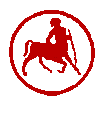 TOMEAΣ ΓΑΛΛΙΚΗΣ ΓΛΩΣΣΑΣΑΝΑΚΟΙΝΩΣΗΠαρακαλούνται όσοι φοιτητές/φοιτήτριες των Τμημάτων του Πανεπιστημίου Θεσσαλίας δε γνωρίζουν το πρόγραμμα movie maker να προσέλθουν τη Πέμπτη 10/12 από τις 18.00 έως τις 20.00 στο γραφείο της διδάσκουσας (Γ20, β’όροφος, τμήμα Μηχανικών Χωροταξίας Πολεοδομίας και Περιφερειακής Ανάπτυξης, έναντι υπεραστικού σταθμού ΚΤΕΛ) μαζί με τους υπολογιστές τους έχοντας προσπαθήσει να εγκαταστήσουν το πρόγραμμα-http://windows.microsoft.com/en-us/windows/get-movie-maker-download-, το κείμενο σε μορφή word που έχουν ήδη διορθώσει με τη διδάσκουσα, την ηχογράφησή του καθώς και το λοιπό υποστηρικτικό υλικό που έχουν βρει (φωτογραφίες, μουσική). Όσοι φοιτητές/φοιτήτριες δεν μπορούν να προσέλθουν τις συγκεκριμένες μέρες και ώρες και όσοι φοιτητές/φοιτήτριες δεν έχουν επικοινωνήσει ακόμα με τη διδάσκουσα και επιθυμούν να συμμετέχουν στην εξέταση του μαθήματος, καλούνται να επικοινωνήσουν άμεσα μαζί της μέσω μειλ (dikakari@yahoo.gr) μέχρι την Πέμπτη 10/12 ή να στείλουν μήνυμα μέσω skype (όνομα skype: diana.kakari). Η διδάσκουσαΝτιάνα Κάκαρη 